Publicado en Ciudad de México el 01/04/2020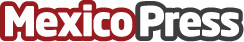 Ilana Ospina vocera de Petit Bambou enseña como calmar la ansiedad: #MeditaencasaMéxico llega a la fase 2 de la contingencia sanitaria. "Quédate en casa" piden autoridades. Ilana Ospina vocera de Petit Bambou en México se une a la iniciativa #medita en casa. Petit BamBou crece su número de usuarios a través de la suma y aportación de sus recursos y colaboradoresDatos de contacto:Andrea Peña Quiroz5534887118Nota de prensa publicada en: https://www.mexicopress.com.mx/ilana-ospina-vocera-de-petit-bambou-ensena Categorías: Sociedad Entretenimiento Solidaridad y cooperación Medicina alternativa Ocio para niños Ciudad de México http://www.mexicopress.com.mx